ciências – atividades com a família     	 Que tal um momento de diversão em família?         Aproveite o final de semana para fazer essas atividades em família. Convide seu pai ou sua mãe para assistirem juntos ao vídeo que  a Melina e o Pedro Jardim fizeram para vocês com tanto carinho.Juntos escolham o melhor dia e horário, separem os materiais necessários e aproveitem destes momentos em família.1° Proposta: CulináriaAssistam ao vídeo da Melina. Sigam o passo a passo para fazerem juntos essa deliciosa saladinha de tomatinho da Alice.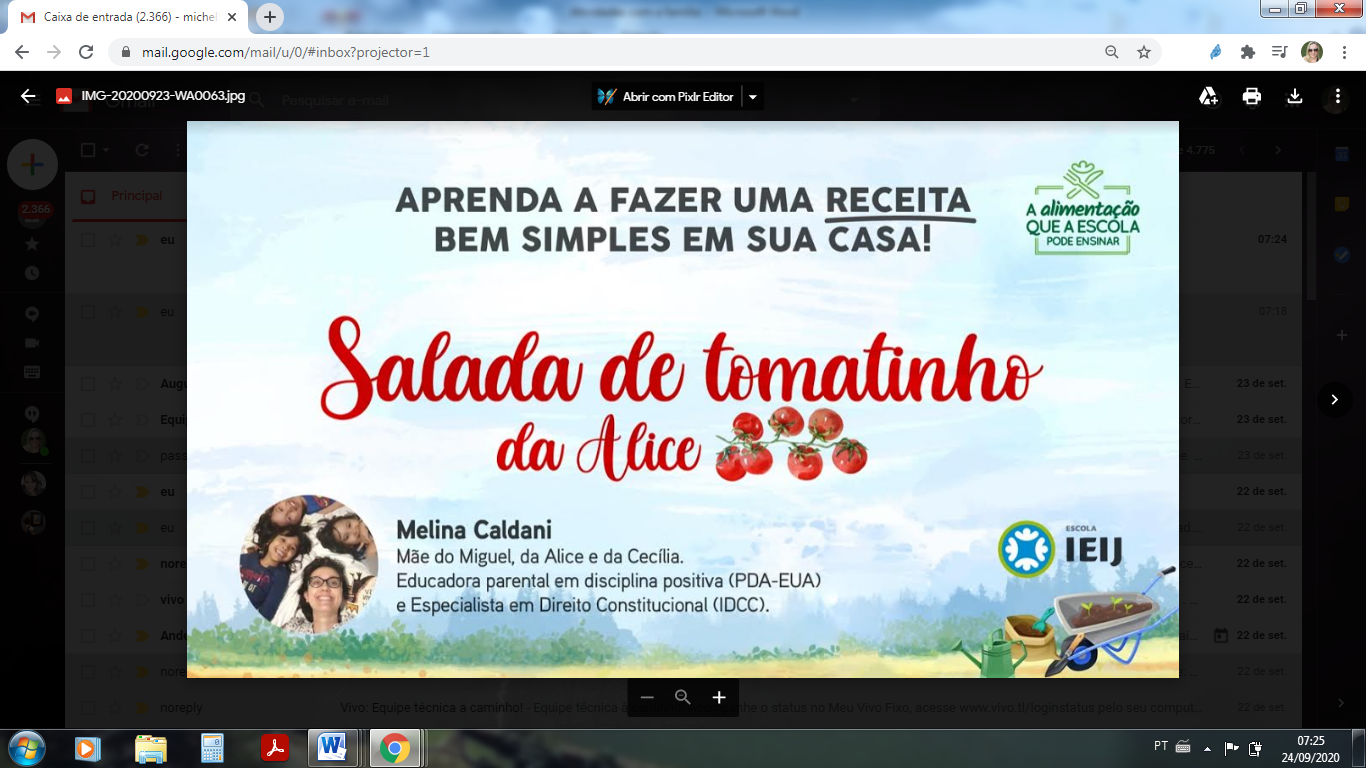                                      Link:   https://youtu.be/tRqqKYLHBUc2° Proposta: Vamos fazer uma horta em casa?Assistam aos vídeos que o Pedro Jardim preparou mostrando como plantar manjericão, suculenta e tomatinho em casa.Decidam juntos o que desejam plantar, separem os materiais necessários e iniciem uma horta em casa.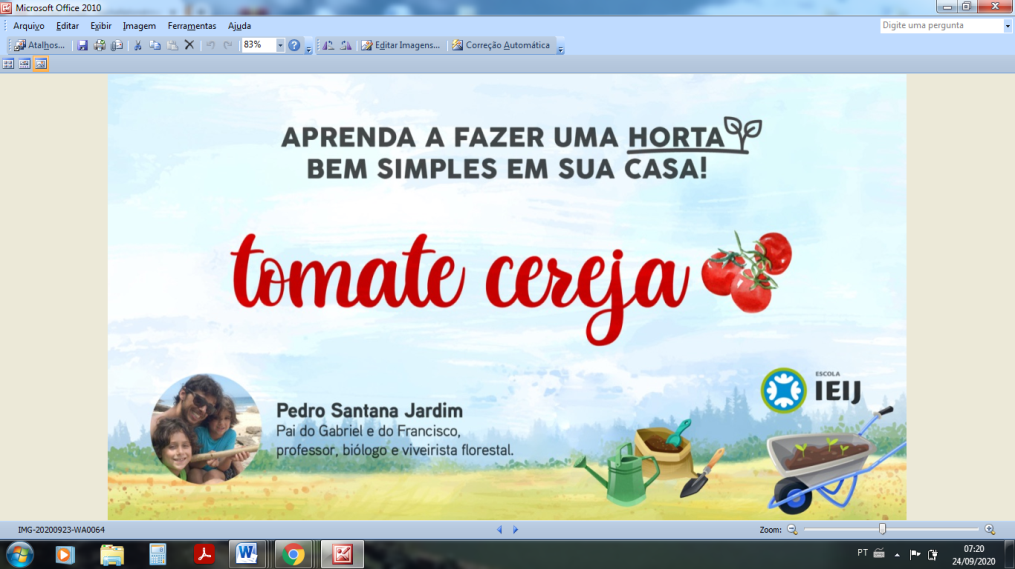 Link: https://youtu.be/cxXD73YMQ5w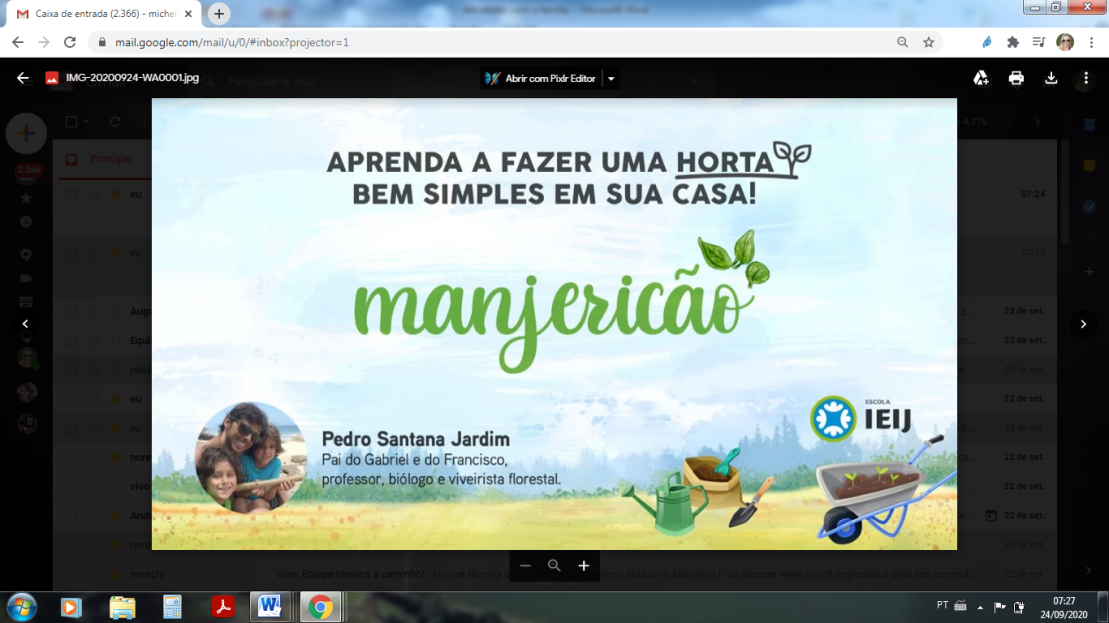 Link: https://youtu.be/pNcYP3YoJCM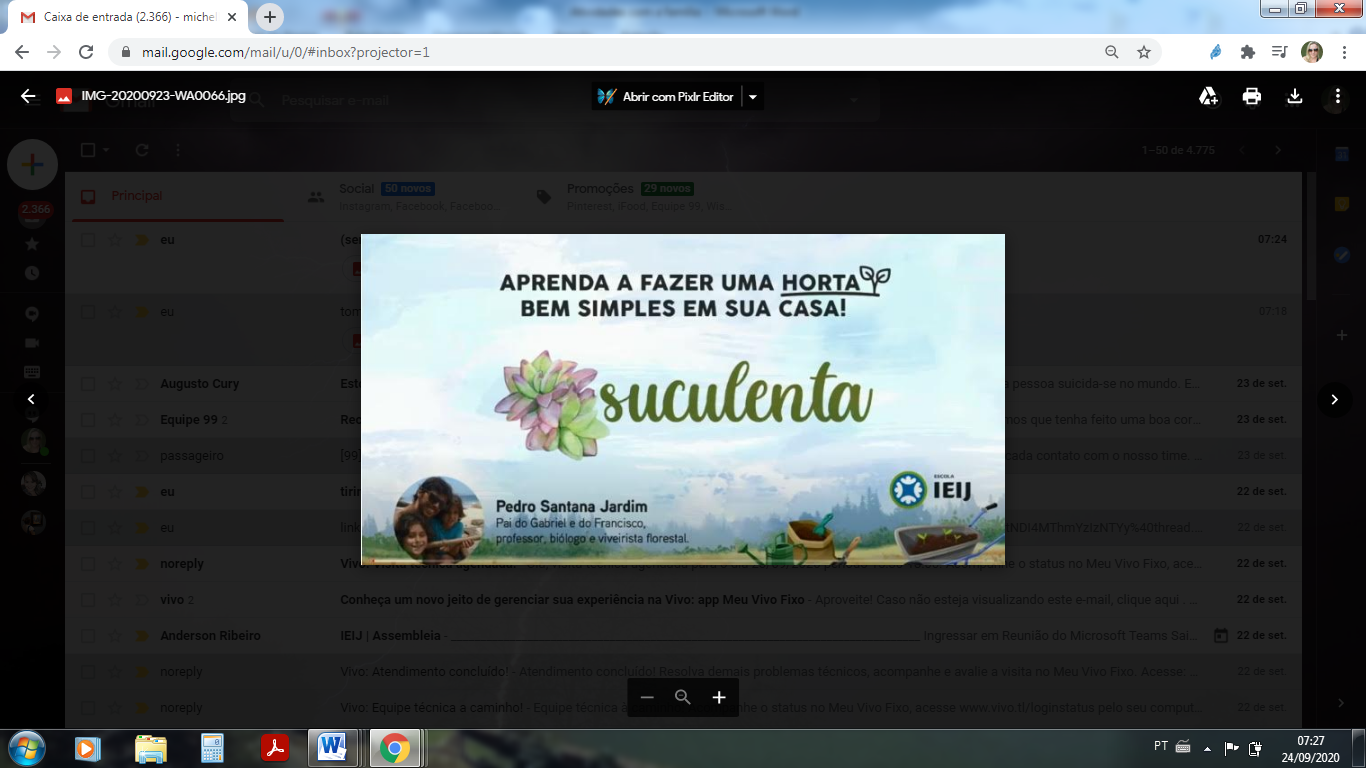 Link: https://youtu.be/y44tCwUdnzs Tirem fotos e encaminhem para o nosso grupo para sabermos como foi esse final de semana em casa.                                                                                                                         Bom trabalho!